What’s Due and When to Do it for Week:_______________________________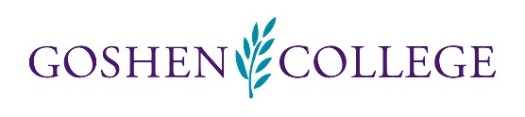 What’s Due and When to Do it for Week:_______________________________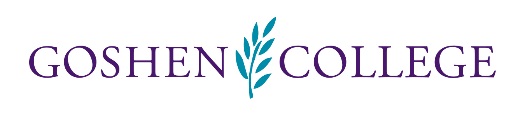 Class:DueClass:DueClass:DueClass:DueClass:DueMondayTuesdayWednesdayThursdayFridaySaturdaySunday8-99-1010-1111-1212-11-22-33-44-55-66-77-88-99-1010-1111-12After 12Class:DueClass:DueClass:DueClass:DueClass:DueMondayTuesdayWednesdayThursdayFridaySaturdaySunday8-99-1010-1111-1212-11-22-33-44-55-66-77-88-99-1010-1111-12After 12